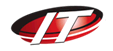 МЕЖДУНАРОДНЫЙ УНИВЕРСИТЕТ ИНФОРМАЦИОННЫХ ТЕХНОЛОГИЙДиректору ДАВМустафиной А.К.от студента ______курса, очного отделения специальности ______________________________________________________(шифр и наименование)группы: ______________________________________________      (Ф.И.О студента)___________________________      (ID студента)___________________________      (Контактные тел.)ЗАЯВЛЕНИЕ      Прошу Вас разрешить пересдать экзамен на платной основе по дисциплине _______________________________________________________________________.
РК1 -РК2 -Экзамен (балл) -Преподаватель -Семестр -____________________(Подпись студента)_____________________                (Дата)Электронные почты для отправки:менеджер 1 курса – officereg1@edu.iitu.kzменеджер 2 курса – officereg2@edu.iitu.kz менеджер 3 курса – officereg3@edu.iitu.kz менеджер 4 курса – officereg4@edu.iitu.kz